АДМИНИСТРАЦИЯ
ГЛАВЫ И ПРАВИТЕЛЬСТВА
РЕСПУБЛ И К И ДА Г Г СТА НУправление Администрации Глины и
I (рани гельсгва Республики Дагестан
по информационной политике;с»"'оо?. j M.i\;t4Kxi«. и.I . ieiiiiit.i. Дом I Ipuiiiuo.iu'ijKi«/(? » JiutfafS- 2020 г.	(по СП,,СКУ)В рамках реализации ннициагивы Главы Республики Дагестан В.Л. Васильева о привлечении общественности к обсуждению целей расходования федерального i ранга, полученного за эффективность работы органов исполнительной власти. Министерство экономики и территориального развития Республики Дагестан ведет прием предложений от физических и юридических лиц.В этой! связи рекомендую принять следующие меры:широко информировать жи телей вверенного Вам муниципалитета, в том числе посредством печатных СМИ, местных телеканалов и интернет- ресурсов.разместить на главной странице официального сайта муниципального образования баннер с возможностью перехода на сайт Министерства экономики и территориального развития Республики Дагестан (ссылка: http://ww\v,minec-Td.ru/news/item/3159).О припя гых мерах прошу информирован» в срок до 20 января 2020 года.М ч»ск М М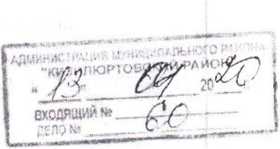 (ГПриложение: файл Баннер.рпцНачальник Управлейия3. ЗубанруевНачальник Управлейия